ACTION CLEF n° 8 : LECTURE INSPIRANTE.La vibration des mots = Cadeau de Gratitude à « toi-m’aime »Je t’offre ci-dessous un texte (dont je ne connais pas l’auteur car je l’ai reçu moi-même en cadeau) que tu peux lire régulièrement pour augmenter ton niveau vibratoire.« Comment faire ? » me diras-tu ?Comme tout élément sur la Terre, nous sommes « vibrations » (pour plus d’information sur cette affirmation, informe-toi sur la physique quantique – chacun sa spécialité, ce n’est pas la mienne).  Pour moi, quelque chose de pétillant en moi me dit « c’est juste » et j’y crois !Et en tant qu’être humain nous sommes sensibles (souvent inconsciemment) à la vibration des mots.  Un scientifique du nom de Masaru Emoto a montré que chaque mot est porteur d’une vibration particulière et il l’a prouvé en soumettant de l’eau à des mots variés, certains positifs, d’autres négatifs.  Ensuite, il a congelé ces eaux et observés les cristaux qu’elles produisaient.  Les eaux soumises à des mots positifs donnaient des cristaux d’eau harmonieux ; tandis que les eaux soumises à des mots négatifs donnaient des cristaux dysharmoniques.  Il a également testé l’impact des sortes de musique sur l’eau et a obtenus des résultats similaires.  Je te laisse découvrir tout cela sur internet.  En voici une petite illustration :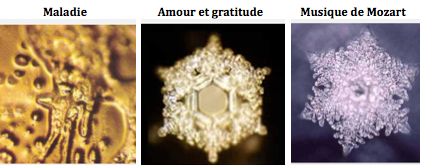 Maintenant, que tu as reçu cette nouvelle information, probablement que tu ne parleras plus de la même manière.  Je t’offre ce texte de gratitude pour que tu puisses à ton tour favoriser la présence de vibrations positives dans ta vie.  Sache que ton corps est fait de plus de 85% d’eau, donc tu enverras à tes cellules ces vibrations positives lorsque tu soigneras ton langage ;-)Cette 8ième clef, tu peux l’appliquer en étant attentif(ve) aux mots choisis pour t’exprimer et aussi en t’offrant un moment de lecture inspirante qui peut symboliser ton cadeau de gratitude à « toi-m’aime » !  T’offrir ce « bain » de vibrations positives. Et comme tu en as l’habitude à présent…SURTOUT NE ME CROIS PAS !    … expérimente…    … ressens les changements en Conscience… ;-)Et si tu veux aller plus loin, plus en profondeur en toi-même, consulte mes différents accompagnements, sur mon site, qui tous ont une vibration commune avec cette « mini formation »Beau chemin à toi !     Gratitude… SophieLa GratitudeDu plus profond de moi-même, je rends grâce pour l’Amour que je suis.Pour l’Amour qui est dans ma vie et  pour l’Amour qui m’entoure MERCI.MERCI pour le miracle de Vie que je suis.Pour le merveilleux cadeau de la Vie qui m’habite et qui m’entoure, MERCI.MERCI pour ce corps parfait.Pour ma santé et pour  mon bien-être MERCI.MERCI pour l’abondance que je suis.MERCI pour l’abondance que je vois autour de moi.MERCI pour toutes ces richesses.Pour la richesse de ma vie, MERCI.MERCI pour le flot d’argent qui se dirige vers moi et s’écoule à travers moi.Pour l’aventure de ma Vie et les myriades de merveilleuses possibilités et probabilités qui s’offrent à moi, MERCI.MERCI pour l’émerveillement,MERCI pour la Joie,MERCI pour la Beauté et l’Harmonie,MERCI pour la Paix et la Tranquillité,MERCI pour les rires et MERCI pour les divertissements.Et pour le privilège de servir et de partager le cadeau que je suis,MERCI, MERCI, MERCI